DESCRIÇÃO DE ATIVIDADESDESCRIÇÃO DE ATIVIDADESIDENTIFICAÇÃOIDENTIFICAÇÃOCargo: Promotora de VendasCIDADE: ARACAJU-SESalário mínimo + Vale Alimentação + vale transporte.Área de Trabalho: Comercial e MarketingQuant: 01Cargo do Superior Imediato: Assistente Administrativo de MarketingCargo do Superior Imediato: Assistente Administrativo de MarketingMISSÃOMISSÃODemonstrar os produtos aos clientes e assim contribuir para o cumprimento das metas da área comercial.Demonstrar os produtos aos clientes e assim contribuir para o cumprimento das metas da área comercial.DESCRIÇÃO SUMÁRIADESCRIÇÃO SUMÁRIADemonstrar os produtos da Empresa, abordar os Clientes, informando qualidades e vantagens, expor mercadoria de forma atrativa, etiquetar produtos, elaborar relatório de pedido, de vendas e promoções.Demonstrar os produtos da Empresa, abordar os Clientes, informando qualidades e vantagens, expor mercadoria de forma atrativa, etiquetar produtos, elaborar relatório de pedido, de vendas e promoções.TAREFASTAREFASExpor produtos em locais estratégicosRealizar reabastecimento e exposição de produtos.Limpar e arrumar gôndolas.Abordar e demonstrar os produtos a clientes, inclusive oferecendo nos casos de degustação.Verificar prazo de validade de produtos.Sugerir pedidos.Participar de eventos e viagens.Expor produtos em locais estratégicosRealizar reabastecimento e exposição de produtos.Limpar e arrumar gôndolas.Abordar e demonstrar os produtos a clientes, inclusive oferecendo nos casos de degustação.Verificar prazo de validade de produtos.Sugerir pedidos.Participar de eventos e viagens.INSTRUÇÃO / CONHECIMENTOINSTRUÇÃO / CONHECIMENTOEnsino Médio CompletoEnsino Médio CompletoEXPERIÊNCIAEXPERIÊNCIARequer 06 meses de experiência anteriorRequer 06 meses de experiência anteriorSUPERVISÃO EXERCIDASUPERVISÃO EXERCIDAO cargo não exerce supervisãoO cargo não exerce supervisãoCOMPETÊNCIAS PARA O CARGOCOMPETÊNCIAS PARA O CARGOApresentação PessoalOrganizaçãoComunicaçãoDinamismoCriatividadeTransmitir CredibilidadeApresentação PessoalOrganizaçãoComunicaçãoDinamismoCriatividadeTransmitir Credibilidade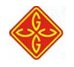 